Water Bead Stress BallSupplies:BalloonsWater beadsEmpty water bottlesDirections:Prepare water beads according to instructions on packet. Drain.Fill the water bottle with beads.Blow up one of the balloons and place it over the top of the bead-filled bottle.Turn the water bottle upside down, shake and squeeze the bottle until all of the water beads have been transferred from the bottle to the balloon.Tie the end of the balloon and *cut the larger tie off the end of the balloon.Repeat the steps with the other balloon(s).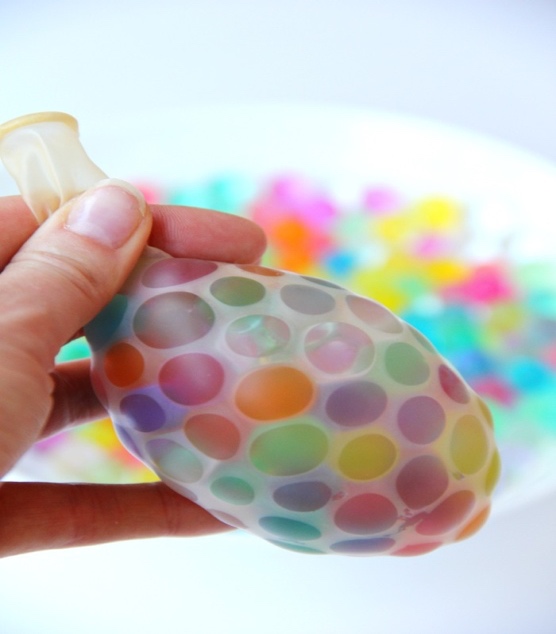 